В целях подготовки и проведения мероприятий, посвященных празднованию Нового 2021 года и Рождества Христова:1. Утвердить план мероприятий, посвященных празднованию Нового года и Рождества Христова (далее – План), согласно приложению.2. Ответственным исполнителям Плана:2.1. Обеспечить реализацию мероприятий Плана;2.2. Представить в Управление культуры и туризма муниципального района «Печора» информацию о ходе выполнения Плана в срок до 31 января 2021 года.3.  Настоящее распоряжение подлежит размещению на официальном сайте администрации муниципального района «Печора».4. Контроль за исполнением распоряжения возложить на заместителя руководителя администрации Т.Л. Ускову.                       Приложениек распоряжению администрации МР «Печора»                                                                 от 18.12. 2020 г. № 1019-рПлан 
мероприятий, посвященных празднованию Нового года и Рождества ХристоваАДМИНИСТРАЦИЯ МУНИЦИПАЛЬНОГО РАЙОНА «ПЕЧОРА»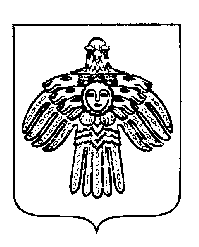 «ПЕЧОРА»МУНИЦИПАЛЬНÖЙ  РАЙОНСААДМИНИСТРАЦИЯ РАСПОРЯЖЕНИЕТШÖКТÖМРАСПОРЯЖЕНИЕТШÖКТÖМРАСПОРЯЖЕНИЕТШÖКТÖМ« 18 »   декабря   2020 г.г. Печора,  Республика Коми                                    № 1019 -рОб утверждении плана мероприятий, посвященных празднованию Нового года и Рождества ХристоваИ.о. главы муниципального района-руководителя администрации         В.А. Серов№ п/пМероприятиеДата, время, место проведенияОтветственные исполнителиI. Организационные мероприятияI. Организационные мероприятияI. Организационные мероприятияI. Организационные мероприятияПоздравление главы муниципального района «Печора» – руководителя администрации жителей МР «Печора» с Новым годом и Рождеством ХристовымС 26.12.2020 г.
официальный сайт администрации МР «Печора», СМИСектор информационно- аналитической работы и общественных связейАдресное поздравление Главы Республики Коми, депутатов Госсовета Республики Коми, членов Совета Федерации, членов Правительства Республики Коми, министров Республики Коми, глав городов и районов Республики Коми, поселений МР «Печора»До 31.12.2020 г.Сектор информационно- аналитической работы и общественных связейОпубликование в СМИ анонса праздничных мероприятийСогласно плану 
мероприятий
Сектор информационно- аналитической работы и общественных связейУстановка искусственных елей с монтажом гирлянд и елочных украшений на площади Юбилейной, площади им. М. Горького,     пл. Победы, пл. ЭнергетиковДо 31.12.2020 г.Сектор городского хозяйства и благоустройстваУстановка зимних разборных горок на площади Юбилейной, площади им. М. Горького, пл. Победы,           пл. ЭнергетиковДо 31.12.2020 г.Сектор городского хозяйства и благоустройстваУстановка светодиодных фигур (фонтан, елка) на площади Юбилейной, сквер ж/д вокзалаДо 31.12.2020 г.Сектор городского хозяйства и благоустройстваОбустройство купели15 - 18.01.2021 г.Правый берег реки Печора в начале ул. СоциалистическойСектор городского хозяйства и благоустройстваII. Праздничные мероприятияII. Праздничные мероприятияII. Праздничные мероприятияII. Праздничные мероприятияМини-концерт «Спешите верить в чудеса»18.12.2020 г. в 17.00ДК п. ЧикшиноУправление культуры и туризма МР «Печора»Театрализованное представление «В зимнюю сказку»19.12.2020 г. в 12.00ДК п. ЧикшиноУправление культуры и туризма МР «Печора»Театрализованное представление «Новогодние страсти»19.12.2020 г. в 16.00ДК п. ЧикшиноУправление культуры и туризма МР «Печора»Новогодняя презентация «Мультипульти-Новый год»19.12.2020 г. в 16.00ДК п. КаджеромУправление культуры и туризма МР «Печора»Развлекательная программа «Новогодний тарарам!» клуба «Микрохи»20.12.2020 г. в 14.00Библиотека №1Управление культуры и туризма МР «Печора»Концертная программа «Волшебный сон Снегурочки или чудеса под  Новый год» вокального коллектива «Созвездие голосов» 20.12.2020 г. в 14.00МБУ ГО «Досуг»Управление культуры и туризма МР «Печора»Новогодний видеоконцерт, подготовленный МАДОУ «Детский сад №16»21.12.2020 г. в 15.00Социально-реабилитационное отделение ГБУ РК «ЦСЗН г.Печоры»ГБУ РК «ЦСЗН   г. Печоры»(по согласованию)Викторина «По сказочной дорожке»25.12.2020 г.Отделение социальной реабилитации несовершеннолетних ГБУ РК «ЦСЗН г.Печоры»ГБУ РК «ЦСЗН   г. Печоры»(по согласованию)Театрализованное представление «Дед Мороз или празднику быть»26.12.2020 г. в 13.00библиотека п. ЛуговойУправление культуры и туризма МР «Печора»Развлекательная программа «Праздник сказочный и яркий»26.12.2020 г. в 14.00Библиотека №17Управление культуры и туризма МР «Печора»Интерактивное шоу «Новогодние приключения пришельцев»26.12.2020 г. в 16.00МБУ «МКО «Меридиан»Управление культуры и туризма МР «Печора»Развлекательная программа «Снежное шоу!»26.12.2020 г. в 17.00ДК п. ОзёрныйУправление культуры и туризма МР «Печора»Театрализованное представление «Новый год с Бабой Ягой»27.12.2020 г. в 12.00ДД п. ЗеленоборскУправление культуры и туризма МР «Печора»Театрализованное представление «Новогоднее путешествие Снеговика»27.12.2020 г. в 13.00ДК с. СоколовоУправление культуры и туризма МР «Печора»Городская ёлка.Театрализованное новогоднее представление для детей «Новогодняя разморозка»27.12.2020 г. в 14.00МБУ ГО «Досуг»Управление культуры и туризма МР «Печора»Театрализованное представление «Новогодняя сказка»27.12.2020 г. в 14.00ДК п. НабережныйУправление культуры и туризма МР «Печора»Концерт «И снова Новый год!»27.12.2020 г. в 15.00ДК п. КожваУправление культуры и туризма МР «Печора»Театрализованное представление «Дед Мороз или празднику быть»27.12.2020 г. в 16.00ДК п. ПутеецУправление культуры и туризма МР «Печора»Новогодний видеоспектакль, подготовленный волонтерами МОУ «Гимназия №1»28.12.2020 г. в 15.00Социально-реабилитационное отделение ГБУ РК «ЦСЗН г.Печоры»ГБУ РК «ЦСЗН   г. Печоры»(по согласованию)Театрализованная программа «Мы все спешим за чудесами!»28.12.2020 г. в 16.00ДК п. НабережныйУправление культуры и туризма МР «Печора»Театрализованное представление «В гостях у Деда Мороза»29.12.2020 г. в 15.00ДД п. ТалыйУправление культуры и туризма МР «Печора»Театрализованное представление «Новогоднее путешествие»29.12.2020 г. в 16.00ДК п. ОзёрныйУправление культуры и туризма МР «Печора»Новогоднее театрализованное представление «Дюймовочка на новый лад»30.12.2020 г. в 15.00ДД п. ТалыйУправление культуры и туризма МР «Печора»Театрализованное представление «Новый год – чудесный праздник»30.12.2020 г. в 18.00ДД д. МедвежскаяУправление культуры и туризма МР «Печора»Театрализованное представление «Карнавал в сельском королевстве»31.12.2020 г. в 19.00ДК с. СоколовоУправление культуры и туризма МР «Печора»Новогодняя развлекательная программа 31.12 в 20.00ДК с. ПриуральскоеУправление культуры и туризма МР «Печора»Танцевально-развлекательная программа «Заходи Новый год – заводи хоровод»01.01.2021 г. в 15.00Отделение социальной реабилитации несовершеннолетних ГБУ РК «ЦСЗН г.Печоры»ГБУ РК «ЦСЗН   г. Печоры»(по согласованию)Театрализованное представление  «Ёлкины моталки»01.01.2021 г. в 16.00ДК п. КаджеромУправление культуры и туризма МР «Печора»Городская ёлка.Театрализованное новогоднее представление для детей «Новогодняя разморозка»02.01.2020 г. в 12.00, 14.00МБУ ГО «Досуг»Управление культуры и туризма МР «Печора»Развлекательная программа «Любимый праздник»02.01.2021 г. в 13.00ДД д. МедвежскаяУправление культуры и туризма МР «Печора»Театрализованное представление «Карнавал в сельском королевстве»02.01.2021 г. в 14.00ДК с. СоколовоУправление культуры и туризма МР «Печора»Театрализованная программа «Новогоднее настроение»02.01.2021 г. в 15.00ДК п. НабережныйУправление культуры и туризма МР «Печора»Театрализованное представление «Проказы Бабы Яги»03.01.2021 г. в 12.00ДД п. ЗеленоборскУправление культуры и туризма МР «Печора»Новогоднее театрализованное представление с игровой программой  «Путешествие в сказку»03.01.2021 г. в 13.00ДК п. ЧикшиноУправление культуры и туризма МР «Печора»Развлекательная программа «Зимней праздничной порой»04.01.2021 г. в 14.00ДК п. КаджеромУправление культуры и туризма МР «Печора»Развлекательная программа  «Новогоднее НаУшахСтояние»05.01.2021 г. в 14.00ДК п. КаджеромУправление культуры и туризма МР «Печора»Театрализованное представление «День Деда Мороза и Снегурочки»05.01.2021 г. в 15.00ДД д. ДаниловкаУправление культуры и туризма МР «Печора»Музыкально-развлекательная программа «Под чистым снегом рождества»07.01.2021 г. в 15.00Отделение социальной реабилитации несовершеннолетних ГБУ РК «ЦСЗН г.Печоры»ГБУ РК «ЦСЗН   г. Печоры»(по согласованию)Театрализованное представление «Колядки»07.01.2021 г. в 17.00ДК п. ЧикшиноУправление культуры и туризма МР «Печора»Праздник «Вечер гаданий»07.01.2021 г. в 18.00ДД п. ЗеленоборскУправление культуры и туризма МР «Печора»Вечер отдыха «Рождественское чудо»07.01.2021 г. в 18.00ДД д. МедвежскаяУправление культуры и туризма МР «Печора»День детского кино:-развлекательная программа,-показ мультфильма08.01.2021 г. в 11.00МАУ «Кинотеатр»Управление культуры и туризма МР «Печора»Интерактивное шоу «Новогодние приключения пришельцев»08.01.2021 г. в 14.00МБУ «МКО «Меридиан»Управление культуры и туризма МР «Печора»Отчётный спектакль театрального коллектива «МИМ» «Новогодняя Жар-птица»15.01.2021 г. в 18.00ДК КаджеромУправление культуры и туризма МР «Печора»Спектакль «Новогодние приключения Незнайки»16.01.2021 г.  в 14.00МБУ «МКО «Меридиан»Управление культуры и туризма МР «Печора»Фольклорно-развлекательная программа «Рождественские забавы»17.01.2021 г.  в 15.00ДД д. ДаниловкаУправление культуры и туризма МР «Печора»Мастер-классы:Мастер-классы:Мастер-классы:Мастер-класс  для детей «Снегири»04.12.2020 г. в 15.00МБУ «ПИКМ»Управление культуры и туризма МР «Печора»Мастер-класс  для детей «Ёлочка»11.12.2020 г. в 15.00МБУ «ПИКМ»Управление культуры и туризма МР «Печора»Мастер-класс  для детей «Снеговик Олаф» 18.12.2020 г. в 15.00МБУ «ПИКМ»Управление культуры и туризма МР «Печора»Новогодняя мастерская «Волшебство не за горами»19.12.2020 г. в 12.00Центральная библиотекаУправление культуры и туризма МР «Печора»Творческая мастерская «Новогодние чудеса»20.12.2020 г. в 15.00ДК п. ОзёрныйУправление культуры и туризма МР «Печора»Мастер-класс  для детей «Месяц-затейник» 25.12.2020 г. в 15.00МБУ «ПИКМ»Управление культуры и туризма МР «Печора»Мастер-класс «Символ года»  06.01.2021 г.  в 15.00МБУ «ПИКМ»Управление культуры и туризма МР «Печора»Выставки:Выставки:Выставки:Книжная выставка «Снежная сказка»01 - 29.12.2020 г.Библиотека №4Управление культуры и туризма МР «Печора»Книжная выставка-поздравление «С новым годом!»01 - 30.12.2020 г.Библиотека №17Управление культуры и туризма МР «Печора»Книжная выставка «Новогодний фейерверк»01 - 30.12.2020 г.Центральная библиотекаУправление культуры и туризма МР «Печора»Книжная выставка «Новогодний калейдоскоп»07 - 30.12.2020 г.Центральная библиотекаУправление культуры и туризма МР «Печора»Выставка творческих работ «Новогодние краски»07 - 30.12.2020 г.Библиотека №17Управление культуры и туризма МР «Печора»Книжная выставка-праздник «У ёлки все волшебники»07 - 31.12.2020 г.Библиотека №1Управление культуры и туризма МР «Печора»Новогодняя выставка детского творчества «Зимние фантазии»03.01.2021 г. в 15.00Отделение социальной реабилитации несовершеннолетних ГБУ РК «ЦСЗН г.Печоры»ГБУ РК «ЦСЗН   г. Печоры»(по согласованию)Книжные выставки «С Новым годом!», «Свет Вифлеемской звезды»декабрь 2020 г. - январь 2021г. Общеобразовательные организацииУправление образования
 МР «Печора»Выставки детских рисунков и поделок «Новогодний серпантин»декабрь 2020 г. - январь 2021г. Общеобразовательные организацииУправление образования
 МР «Печора»III. Спортивные мероприятияIII. Спортивные мероприятияIII. Спортивные мероприятияIII. Спортивные мероприятияСвободное плавание 03,04,05,06.01.2021 г. с 14.00 до 19.00Дворец спорта им. И.Е. КулаковаСектор по физкультуре и спортуСвободное катание на коньках03,10.01.2021 г. с 14.45 до 15.45, с 17.15 до 18.1504,05,08.01.2021 г.  с 15.00 до 20.3006.01. 2021 г. с 16.00 до 20.00МАУ СОК «Сияние севера»Сектор по физкультуре и спортуIV. Мероприятия в онлайн форматеIV. Мероприятия в онлайн форматеIV. Мероприятия в онлайн форматеIV. Мероприятия в онлайн форматеКонкурс творческих работ «В ожидании чудес»07 - 27.12.2020 г.Группа в ВКонтакте «Библиотека №1 г. Печора»Управление культуры и туризма МР «Печора»Мастер-класс «Новогодняя игрушка»13.12.2020 г. в 13.00Группа в ВКонтакте  «Детская библиотека г. Печора»Управление культуры и туризма МР «Печора»Мастер-класс по изготовлению снежинки16.12.2020 г. в 18.00Группа в ВКонтакте «Дом Культуры п.Чикшино»Управление культуры и туризма МР «Печора»Мастер-класс «Ёлочка-подвеска»18.12.2020 г. в 12.00Группа в ВКонтакте «Библиотеки Печоры»Управление культуры и туризма МР «Печора»Развлекательная программа «Танцы нашей молодости»18.12.2020 г. в 17.00Группа в Вконтакте «Дом Культуры п.Чикшино»Управление культуры и туризма МР «Печора»Новогодняя мастерская «Открытка своими руками»21.12 в 15.00Группа в ВКонтакте «Отделение социальной реабилитации н/л ЦСЗН Печор»ГБУ РК «ЦСЗН   г. Печоры»(по согласованию)Новогодняя онлайн-выставка фотографий с поделками детей «Праздничный переполох или с Новым годом!»21 - 30.12.2020 г.Группа в Вконтакте «Центр социальной защиты населения г.Печоры»ГБУ РК «ЦСЗН   г. Печоры»(по согласованию)Новогодняя выставка фотографий граждан пожилого возраста в рамках проекта «Я покажу тебе свой мир»25 - 30.12.2020 г.Группа в Вконтакте «Центр социальной защиты населения г.Печоры»ГБУ РК «ЦСЗН   г. Печоры»(по согласованию)Выставка «Новогодняя игрушка»25.12.2020 г. в 15.00Группа в Вконтакте «Центр социальной защиты населения г.Печоры»ГБУ РК «ЦСЗН   г. Печоры»(по согласованию)Кроссворд «Предновогоднее настроение»25.12.2020 г. в 15.00Группа в Вконтакте «Дом Культуры п.Чикшино»Управление культуры и туризма МР «Печора»Развлекательная программа «Праздник сказочный и яркий»26.12.2020 г. в 11.00Группа в ВКонтакте «Библиотека №17»Управление культуры и туризма МР «Печора»Видео-презентация «Новогоднее конфетти»29.12.2020 г. в 14.00Группа в Вконтакте «Дом Культуры п.Чикшино»Управление культуры и туризма МР «Печора»Выставка «Зимнее вдохновение»декабрь 2020 г.- январь 2021г.Группа Вконтакте «Художественная лепка и рисование МАУ ДО «ДДТ»Управление образования
 МР «Печора»Итоговая выставка  творческих работ учащихся муниципального конкурса изобразительного и декоративно-прикладного искусства «Край мой северный»декабрь 2020 г. - январь 2021г.Группа Вконтакте «Художественная лепка и рисование МАУ ДО «ДДТ»,фойе Управления образования МР «Печора»Управление образования
 МР «Печора»Концерт  «Новый год в кругу друзей»06.01.2021 г. в 10.30Группа в Вконтакте «Дом Культуры пгт Кожва»Управление культуры и туризма МР «Печора»